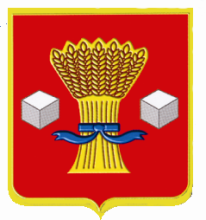 АдминистрацияСветлоярского муниципального района Волгоградской области                 ПОСТАНОВЛЕНИЕОт06.02.2018                     № 162О внесении изменений в постановлениеадминистрации Светлоярскогомуниципального района от 02.03.2017№ 470 «Комфортный дом – уютный двор на территории Светлоярского городского поселения Светлоярского муниципального района Волгоградской области на 2017-2021 годы» На основании решения Думы Светлоярского городского поселения от 30.08.2017 №43/123 «О внесении изменений в решение Думы Светлоярского городского поселения от 20.12.2016  № 31/87 «О бюджете Светлоярского городского поселения на 2017 год и плановый период 2018 и 2019 годов» (в редакции от 17.02.2017 № 34/99, от 06.04.2017 № 38/107, от 08.06.2017        № 39/111, от 30.08.2017 № 43/123, от 21.12.2017 № 49/134), руководствуясь Уставом Светлоярского  муниципального  района  Волгоградской  области, Уставом Светлоярского городского поселения,п о с т а н о в л я ю:1.Внести в постановление администрации Светлоярского муниципального района от 02.03.2017 № 470 «Комфортный дом – уютный двор на территории Светлоярского городского поселения Светлоярского муниципального района Волгоградской области на 2017-2021 годы» следующие изменения:- слова по тексту «МКУ  «Управление благоустройства» заменить словами «МБУ  «Управление благоустройства».1.1.пункт 12 паспорта муниципальной программы «Объемы и источники финансирования» изложить в новой редакции: 1.2.Раздел 4 «Ресурсное обеспечение Программы» изложить в новой редакции:          «Муниципальная программа «Комфортный дом - уютный двор на территории Светлоярского городского поселения Светлоярского муниципального района Волгоградской области на 2017-2021 годы» финансируется за счет средств бюджета Светлоярского городского поселения и составляет  3 700,0 тыс. рублей.Объем средств может ежегодно уточняться в установленном порядке.Основным исполнителем муниципальной программы, отвечающим за распределение расходов, является МБУ «Управление благоустройства»».1.3.Раздел 5. «Система программных мероприятий Программы» изложить в новой редакции:1.4.Раздел 6. «Технико-экономическое обоснование Программы представлено в таблице» изложить в новой редакции (Приложение).2.Отделу по муниципальной службе, общим и кадровым вопросам  администрации Светлоярского муниципального района Волгоградской области (Н.В. Иванова) разместить настоящее постановление на официальном сайте администрации Светлоярского муниципального района в сети Интернет.3.Настоящее постановление вступает в силу со дня его подписания и распространяет действие на правоотношения, возникшие с 01.12.2017.4.Контроль исполнения настоящего постановления возложить на заместителя главы Светлоярского муниципального района Волгоградской области А.М. Горбунова.Глава муниципального района                                                          Т.В. РаспутинаИсп. А.В.ЧаусоваЛист согласованияНазвание документа: Постановление «О внесении изменений в постановлениеадминистрации Светлоярского муниципального района от 02.03.2017№ 470 «Комфортный дом – уютный двор на территории Светлоярского городского поселения Светлоярского муниципального района Волгоградской области на 2017-2021 годы» годы»Замечания устранены: полностью//частично//не устранены.                                                                       __________________Шершнева Л.Н.Исп. А.В.Чаусова     _____________12.Объёмы и источники финансированияФинансирование Программы планируется осуществлять за счет средств бюджета Светлоярского городского поселения.Общая сумма финансирования составит 3 700,0 тыс. рублей:- в 2017 год – 300,0 тыс. руб.;- в 2018 год – 700,0 тыс. руб.;- в 2019 год – 700,0 тыс. руб;- в 2020 год – 1 000,0 тыс. руб.;- в 2021 год – 1 000,0 тыс. руб.Источники финансированияОбъем финансирования (тыс. руб.)в том числе по годам, тыс. руб.в том числе по годам, тыс. руб.в том числе по годам, тыс. руб.в том числе по годам, тыс. руб.в том числе по годам, тыс. руб.Источники финансированияОбъем финансирования (тыс. руб.)20172018201920202021Средства бюджета Светлоярского городского поселения Светлоярского муниципального района Волгоградской области3 700,0300,0700,0700,01 000,01 000,0№ п/пНаименование мероприятияСрок реализацииИсполнительИсточники финансирования, тыс. руб.Источники финансирования, тыс. руб.Источники финансирования, тыс. руб.Источники финансирования, тыс. руб.Источники финансирования, тыс. руб.№ п/пНаименование мероприятияСрок реализацииИсполнитель201720182019202020211устройство малых архитектурных форм на дворовых территориях МКД:2017-2021МБУ «Управление благоустройства»300,0200,0200,0600,0600,02устройство спортивных архитектурных форм на дворовых территориях МКД2018-2021МБУ «Управление благоустройства»0200,0200,0400,0400,03установка ограждения дворовых территориях МКД2018-2019МБУ «Управление благоустройства»0300,0300,000ИТОГО:ИТОГО:ИТОГО:ИТОГО:300,0700,0700,01 000,01 000,0№№ФИОЗамечанияДата внесения замечанийЦифровая подписьОтметка об исправлении замечаний(записывается от руки)Горбунов А.М.Кушенко И.А.Селезнева Л.В.Красовская Т.А.Евдокимова Л.А.Шершнева Л.Н.Шершнева Л.Н.КомуКоличество экземпляровПодписьДатаМБУ «Управление благоустройства»2ОЭРП и ЗПП1